EM nº 00038/2024 MPOBrasília, 27 de Maio de 2024Senhor Presidente da República,1.                Proponho a abertura de crédito suplementar aos Orçamentos Fiscal e da Seguridade Social da União (Lei nº 14.822, de 22 de janeiro de 2024), no valor de R$ 2.854.421.588,00 (dois bilhões, oitocentos e cinquenta e quatro milhões, quatrocentos e vinte e um mil, quinhentos e oitenta e oito reais), em favor dos Ministérios da Saúde, e da Integração e do Desenvolvimento Regional, conforme Quadro anexo a esta Exposição de Motivos.2.                O crédito em pauta visa à suplementação de dotações orçamentárias a cargo dos órgãos envolvidos, e tem por objetivo viabilizar:                    a) no Ministério da Saúde:- Fundação Nacional de Saúde, a execução da ação de apoio à implantação, ampliação e melhoria de sistemas públicos de abastecimento de água em municípios com até 50.000 habitantes (exclusive em Regiões Metropolitanas - RM ou Regiões Integradas de Desenvolvimento Econômico - RIDE); e- Fundo Nacional de Saúde, o incremento temporário ao custeio dos serviços de “Assistência Hospitalar e Ambulatorial” e de “Atenção Primária à Saúde”, para o cumprimento de metas; e                    b) no Ministério da Integração e do Desenvolvimento Regional:- Departamento Nacional de Obras Contra as Secas – DNOCS, a implantação de infraestruturas para segurança hídrica.3.                O pleito em referência será viabilizado mediante Projeto de Lei, à conta de anulação de dotações orçamentárias, relativas a emendas de comissão, observado o disposto no art. 43, § 1º, inciso III, da Lei nº 4.320, de 17 de março de 1964, em conformidade com as prescrições do art. 167, inciso V, da Constituição.4.                Em relação ao que dispõe o art. 54, § 4º, da Lei nº 14.791, de 29 de dezembro de 2023, Lei de Diretrizes Orçamentárias para 2024, LDO-2024, vale informar que o presente ato não afeta a obtenção da meta de resultado primário fixada para o corrente exercício, constante da LDO-2024, uma vez que se refere a remanejamento entre despesas primárias discricionárias, sem alterar o seu montante; e, no que tange aos limites individualizados para as despesas primárias, acrescenta-se que o crédito em questão está de acordo com o art. 3º da Lei Complementar nº 200, de 30 de agosto de 2023, por não ampliar as dotações orçamentárias sujeitas aos mencionados limites.5.                No que diz respeito ao disposto no art. 167, caput, inciso III, da Constituição Federal, "Regra de Ouro", informa-se que a alteração proposta reduz gastos com investimentos (GND 4) sem a correspondente redução da estimativa de receitas com operações de crédito, afetando negativamente o cumprimento da regra. Contudo, vale esclarecer que não restam mais receitas de operações de crédito condicionadas na LOA-2024, o que afasta a aplicação do disposto no art. 64, § 1º, da LDO-2024, devendo-se observar o disposto no § 2º do referido artigo, o qual dispõe que, após a redução do total de despesas condicionadas na forma prevista no art. 22, § 3º, da LDO-2024, eventual diferença entre as receitas de operações de crédito e as despesas de capital deverá ser adequada até o encerramento do exercício.6.                Vale esclarecer que, no ato em pauta, está sendo feita alteração de fontes de recursos, em conformidade com o art. 52, § 2º, da LDO-2024, com a redução de diversas fontes e a utilização de superávit financeiro apurado no balanço patrimonial do exercício de 2023, da fonte 000 - “Recursos Livres da União”, no valor de R$ 1.300.000.000,00 (um bilhão e trezentos milhões de reais).7.                Em atendimento ao § 15 do art. 54 da LDO-2024, segue anexo o demonstrativo do superávit financeiro utilizado na mencionada troca de fontes concomitante; e ao § 18, do mesmo artigo, o demonstrativo de desvios dos valores cancelados que ultrapassam vinte por cento do respectivo valor da ação inicialmente estabelecido na Lei Orçamentária de 2024 para as referidas categorias.8.                Ressalte-se, por oportuno, que as ações objeto de cancelamento não sofrerão prejuízo na sua execução, uma vez que as dotações orçamentárias ora anuladas se referem a emendas de “comissão permanente do Senado Federal, da Câmara dos Deputados e de comissão mista permanente do Congresso Nacional” - RP-8, não compondo a programação ordinária dos órgãos envolvidos.9.                Diante do exposto, submeto à sua consideração o anexo Projeto de Lei, que visa efetivar a abertura de crédito suplementar.Respeitosamente,Assinado eletronicamente por: Simone Nassar TebetQUADRO ANEXO À EXPOSIÇÃO DE MOTIVOS DO MINISTÉRIO DO PLANEJAMENTO E ORÇAMENTO No 38, DE 27/08/2024  R$ 1,00DiscriminaçãoSuplementaçãoOrigem dos RecursosMinistério da Agricultura e Pecuária0236.580.000Administração Direta0201.080.000Empresa Brasileira de Pesquisa Agropecuária - EMBRAPA035.500.000Ministério da Educação0199.101.170Administração Direta050.500.000Universidade Federal de Goiás010.250.000Universidade Federal de Minas Gerais01.975.195Fundo Nacional de Desenvolvimento da Educação0134.400.780Empresa Brasileira de Serviços Hospitalares01.975.195Ministério da Justiça e Segurança Pública05.500.000Administração Direta05.500.000Ministério de Minas e Energia036.278.520Companhia de Pesquisa de Recursos Minerais - CPRM036.278.520Ministério da Saúde2.848.321.58810.080.000Fundação Nacional de Saúde2.300.0000Fundo Nacional de Saúde2.846.021.58810.080.000Ministério dos Transportes046.278.520Departamento Nacional de Infraestrutura de Transportes - DNIT046.278.520Ministério das Comunicações0400.000Administração Direta0400.000Ministério da Cultura017.101.170Administração Direta011.175.585Instituto do Patrimônio Histórico e Artístico Nacional03.950.390Fundo Nacional de Cultura01.975.195Ministério do Meio Ambiente e Mudança do Clima0781.327Instituto Chico Mendes de Conservação da Biodiversidade0781.327Ministério da Gestão e da Inovação em Serviços Públicos01.000.000Administração Direta01.000.000Ministério do Esporte01.996.370Administração Direta01.996.370Ministério da Defesa0104.951.809Comando da Aeronáutica07.001.000Fundo Naval097.950.809Ministério da Integração e do Desenvolvimento Regional6.100.000300.400.000Administração Direta0300.400.000Departamento Nacional de Obras Contra as Secas - DNOCS6.100.0000Ministério do Turismo0593.654.510Administração Direta0593.654.510Ministério do Desenvolvimento e Assistência Social, Família e Combate à Fome040.824.067Administração Direta040.824.067Ministério das Cidades0949.484.092Administração Direta0949.484.092Ministério das Mulheres0144.458.435Administração Direta0144.458.435Ministério da Igualdade Racial03.000.000Administração Direta03.000.000Ministério de Portos e Aeroportos0141.444.518Administração Direta036.861.518Fundo Nacional de Aviação Civil - FNAC0104.583.000Ministério dos Direitos Humanos e da Cidadania011.755.900Administração Direta011.755.900Ministério dos Povos Indígenas09.351.180Administração Direta04.000.000Fundação Nacional dos Povos Indígenas - FUNAI05.351.180Total2.854.421.5882.854.421.588DEMONSTRATIVO DE SUPERÁVIT FINANCEIRODEMONSTRATIVO DE SUPERÁVIT FINANCEIRO(Art. 54, § 6º, da Lei nº 14.791, de 29 de dezembro de 2023)(Art. 54, § 6º, da Lei nº 14.791, de 29 de dezembro de 2023)Fonte: 000 - RECURSOS LIVRES DA UNIAOFonte: 000 - RECURSOS LIVRES DA UNIAOR$ 1,00R$ 1,00(A) Superávit Financeiro apurado no balanço patrimonial do exercício de 202370.198.287.728(B) Remanejamentos de saldo do superávit financeiro entre unidades, compatíveis com o parágrafo único do art. 8º da LRF0(C) Créditos Especiais e Extraordinários Reabertos405.228.053Abertos405.228.053Em Tramitação0Valor deste crédito0(D) Créditos Extraordinários21.909.797.446Abertos21.909.797.446Em Tramitação0Valor deste crédito0(E) Créditos Suplementares e Especiais3.601.365.131Abertos2.301.365.131Em Tramitação0Valor deste crédito1.300.000.000(F) Outras alterações orçamentárias876.274.066Abertos876.274.066Em Tramitação0Valor deste crédito0(G) Saldo = (A) + (B) - (C) - (D) - (E) - (F)43.405.623.032(A) Portaria STN/MF no 292, de 22 de fevereiro de 2024.   Posição em 27/5/2024. (A) Portaria STN/MF no 292, de 22 de fevereiro de 2024.   Posição em 27/5/2024. 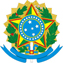 Ministério do Planejamento e OrçamentoMinistério do Planejamento e OrçamentoMinistério do Planejamento e OrçamentoMinistério do Planejamento e OrçamentoMinistério do Planejamento e OrçamentoMinistério do Planejamento e OrçamentoSIOP - Alterações OrçamentáriasSIOP - Alterações OrçamentáriasSIOP - Alterações OrçamentáriasSIOP - Alterações OrçamentáriasSIOP - Alterações OrçamentáriasSIOP - Alterações OrçamentáriasExercício: 2024Exercício: 2024Exercício: 2024Exercício: 2024Exercício: 2024Exercício: 2024Exercício: 2024Exercício: 2024Exercício: 2024RELATÓRIO DEMONSTRATIVO DOS DESVIOSRELATÓRIO DEMONSTRATIVO DOS DESVIOSRELATÓRIO DEMONSTRATIVO DOS DESVIOSRELATÓRIO DEMONSTRATIVO DOS DESVIOSRELATÓRIO DEMONSTRATIVO DOS DESVIOSRELATÓRIO DEMONSTRATIVO DOS DESVIOS(Art.54, §18, da Lei nº 14.791, de 29 de dezembro de 2023)(Art.54, §18, da Lei nº 14.791, de 29 de dezembro de 2023)(Art.54, §18, da Lei nº 14.791, de 29 de dezembro de 2023)(Art.54, §18, da Lei nº 14.791, de 29 de dezembro de 2023)(Art.54, §18, da Lei nº 14.791, de 29 de dezembro de 2023)(Art.54, §18, da Lei nº 14.791, de 29 de dezembro de 2023)(Art.54, §18, da Lei nº 14.791, de 29 de dezembro de 2023)(Art.54, §18, da Lei nº 14.791, de 29 de dezembro de 2023)(Art.54, §18, da Lei nº 14.791, de 29 de dezembro de 2023)(Art.54, §18, da Lei nº 14.791, de 29 de dezembro de 2023)(Art.54, §18, da Lei nº 14.791, de 29 de dezembro de 2023)(Art.54, §18, da Lei nº 14.791, de 29 de dezembro de 2023)(Art.54, §18, da Lei nº 14.791, de 29 de dezembro de 2023)(Art.54, §18, da Lei nº 14.791, de 29 de dezembro de 2023)(Art.54, §18, da Lei nº 14.791, de 29 de dezembro de 2023)R$ 1,00R$ 1,00ProgramaçãoProgramaçãoProgramaçãoProgramaçãoProgramaçãoProgramaçãoLOA
(A)Dotação
Atual (B)Dotação
Atual (B)Créditos em
Tramitação (C)Créditos em
Tramitação (C)Valor deste
Crédito (D)Dotação Resultante
(E) = B + C + DDotação Resultante
(E) = B + C + DDesvio em Relação à
LOA (F) = (E - A) / ADesvio em Relação à
LOA (F) = (E - A) / ADesvio em Relação à
LOA (F) = (E - A) / A10.26298.12.364.5113.0048.7495 - Apoio a Entidades de Ensino Superior Não Federais - Equipamentos e Material Permanente - Nacional10.26298.12.364.5113.0048.7495 - Apoio a Entidades de Ensino Superior Não Federais - Equipamentos e Material Permanente - Nacional10.26298.12.364.5113.0048.7495 - Apoio a Entidades de Ensino Superior Não Federais - Equipamentos e Material Permanente - Nacional10.26298.12.364.5113.0048.7495 - Apoio a Entidades de Ensino Superior Não Federais - Equipamentos e Material Permanente - Nacional10.26298.12.364.5113.0048.7495 - Apoio a Entidades de Ensino Superior Não Federais - Equipamentos e Material Permanente - Nacional10.26298.12.364.5113.0048.7495 - Apoio a Entidades de Ensino Superior Não Federais - Equipamentos e Material Permanente - Nacional250.000250.000250.00000-250.00000-100,00 %-100,00 %-100,00 %10.26298.12.367.5111.2F08.0542 - Apoio ao Desenvolvimento Educacional de Altas Habilidades e Superdotação (AH/SD) - No Município de Palmas - TO10.26298.12.367.5111.2F08.0542 - Apoio ao Desenvolvimento Educacional de Altas Habilidades e Superdotação (AH/SD) - No Município de Palmas - TO10.26298.12.367.5111.2F08.0542 - Apoio ao Desenvolvimento Educacional de Altas Habilidades e Superdotação (AH/SD) - No Município de Palmas - TO10.26298.12.367.5111.2F08.0542 - Apoio ao Desenvolvimento Educacional de Altas Habilidades e Superdotação (AH/SD) - No Município de Palmas - TO10.26298.12.367.5111.2F08.0542 - Apoio ao Desenvolvimento Educacional de Altas Habilidades e Superdotação (AH/SD) - No Município de Palmas - TO10.26298.12.367.5111.2F08.0542 - Apoio ao Desenvolvimento Educacional de Altas Habilidades e Superdotação (AH/SD) - No Município de Palmas - TO250.000250.000250.00000-250.00000-100,00 %-100,00 %-100,00 %10.26298.12.367.5111.2F08.3341 - Apoio ao Desenvolvimento Educacional de Altas Habilidades e Superdotação (AH/SD) - No Município do Rio de Janeiro - RJ10.26298.12.367.5111.2F08.3341 - Apoio ao Desenvolvimento Educacional de Altas Habilidades e Superdotação (AH/SD) - No Município do Rio de Janeiro - RJ10.26298.12.367.5111.2F08.3341 - Apoio ao Desenvolvimento Educacional de Altas Habilidades e Superdotação (AH/SD) - No Município do Rio de Janeiro - RJ10.26298.12.367.5111.2F08.3341 - Apoio ao Desenvolvimento Educacional de Altas Habilidades e Superdotação (AH/SD) - No Município do Rio de Janeiro - RJ10.26298.12.367.5111.2F08.3341 - Apoio ao Desenvolvimento Educacional de Altas Habilidades e Superdotação (AH/SD) - No Município do Rio de Janeiro - RJ10.26298.12.367.5111.2F08.3341 - Apoio ao Desenvolvimento Educacional de Altas Habilidades e Superdotação (AH/SD) - No Município do Rio de Janeiro - RJ250.000250.000250.00000-250.00000-100,00 %-100,00 %-100,00 %10.26298.12.367.5111.2F08.5512 - Apoio ao Desenvolvimento Educacional de Altas Habilidades e Superdotação (AH/SD) - No Município de Goiânia - GO10.26298.12.367.5111.2F08.5512 - Apoio ao Desenvolvimento Educacional de Altas Habilidades e Superdotação (AH/SD) - No Município de Goiânia - GO10.26298.12.367.5111.2F08.5512 - Apoio ao Desenvolvimento Educacional de Altas Habilidades e Superdotação (AH/SD) - No Município de Goiânia - GO10.26298.12.367.5111.2F08.5512 - Apoio ao Desenvolvimento Educacional de Altas Habilidades e Superdotação (AH/SD) - No Município de Goiânia - GO10.26298.12.367.5111.2F08.5512 - Apoio ao Desenvolvimento Educacional de Altas Habilidades e Superdotação (AH/SD) - No Município de Goiânia - GO10.26298.12.367.5111.2F08.5512 - Apoio ao Desenvolvimento Educacional de Altas Habilidades e Superdotação (AH/SD) - No Município de Goiânia - GO250.000250.000250.00000-250.00000-100,00 %-100,00 %-100,00 %10.26298.12.367.5111.2F08.7000 - Apoio ao Desenvolvimento Educacional de Altas Habilidades e Superdotação (AH/SD) - Custeio, Aquisição de Equipamentos e Materiais Permanentes - Nacional10.26298.12.367.5111.2F08.7000 - Apoio ao Desenvolvimento Educacional de Altas Habilidades e Superdotação (AH/SD) - Custeio, Aquisição de Equipamentos e Materiais Permanentes - Nacional10.26298.12.367.5111.2F08.7000 - Apoio ao Desenvolvimento Educacional de Altas Habilidades e Superdotação (AH/SD) - Custeio, Aquisição de Equipamentos e Materiais Permanentes - Nacional10.26298.12.367.5111.2F08.7000 - Apoio ao Desenvolvimento Educacional de Altas Habilidades e Superdotação (AH/SD) - Custeio, Aquisição de Equipamentos e Materiais Permanentes - Nacional10.26298.12.367.5111.2F08.7000 - Apoio ao Desenvolvimento Educacional de Altas Habilidades e Superdotação (AH/SD) - Custeio, Aquisição de Equipamentos e Materiais Permanentes - Nacional10.26298.12.367.5111.2F08.7000 - Apoio ao Desenvolvimento Educacional de Altas Habilidades e Superdotação (AH/SD) - Custeio, Aquisição de Equipamentos e Materiais Permanentes - Nacional500.000500.000500.00000-500.00000-100,00 %-100,00 %-100,00 %10.68902.26.781.3104.14UB.7004 - Reforma e Reaparelhamento de Aeroportos e Aeródromos de Interesse Regional, de Propriedade da União - Aeroporto Internacional do Norte Paulista - No Município de Olímpia - SP10.68902.26.781.3104.14UB.7004 - Reforma e Reaparelhamento de Aeroportos e Aeródromos de Interesse Regional, de Propriedade da União - Aeroporto Internacional do Norte Paulista - No Município de Olímpia - SP10.68902.26.781.3104.14UB.7004 - Reforma e Reaparelhamento de Aeroportos e Aeródromos de Interesse Regional, de Propriedade da União - Aeroporto Internacional do Norte Paulista - No Município de Olímpia - SP10.68902.26.781.3104.14UB.7004 - Reforma e Reaparelhamento de Aeroportos e Aeródromos de Interesse Regional, de Propriedade da União - Aeroporto Internacional do Norte Paulista - No Município de Olímpia - SP10.68902.26.781.3104.14UB.7004 - Reforma e Reaparelhamento de Aeroportos e Aeródromos de Interesse Regional, de Propriedade da União - Aeroporto Internacional do Norte Paulista - No Município de Olímpia - SP10.68902.26.781.3104.14UB.7004 - Reforma e Reaparelhamento de Aeroportos e Aeródromos de Interesse Regional, de Propriedade da União - Aeroporto Internacional do Norte Paulista - No Município de Olímpia - SP104.000.000104.000.000104.000.00000-104.000.00000-100,00 %-100,00 %-100,00 %10.68101.26.784.3105.123M.0001 - Melhoramentos no Canal de Navegação da Hidrovia do Rio Tocantins - Nacional10.68101.26.784.3105.123M.0001 - Melhoramentos no Canal de Navegação da Hidrovia do Rio Tocantins - Nacional10.68101.26.784.3105.123M.0001 - Melhoramentos no Canal de Navegação da Hidrovia do Rio Tocantins - Nacional10.68101.26.784.3105.123M.0001 - Melhoramentos no Canal de Navegação da Hidrovia do Rio Tocantins - Nacional10.68101.26.784.3105.123M.0001 - Melhoramentos no Canal de Navegação da Hidrovia do Rio Tocantins - Nacional10.68101.26.784.3105.123M.0001 - Melhoramentos no Canal de Navegação da Hidrovia do Rio Tocantins - Nacional37.868.67837.868.67837.868.67800-36.861.5181.007.1601.007.160-97,34 %-97,34 %-97,34 %10.65101.14.422.5662.21GJ.0001 - Políticas de Prevenção, Acesso à Justiça e Enfrentamento à Violência contra as Mulheres - Nacional10.65101.14.422.5662.21GJ.0001 - Políticas de Prevenção, Acesso à Justiça e Enfrentamento à Violência contra as Mulheres - Nacional10.65101.14.422.5662.21GJ.0001 - Políticas de Prevenção, Acesso à Justiça e Enfrentamento à Violência contra as Mulheres - Nacional10.65101.14.422.5662.21GJ.0001 - Políticas de Prevenção, Acesso à Justiça e Enfrentamento à Violência contra as Mulheres - Nacional10.65101.14.422.5662.21GJ.0001 - Políticas de Prevenção, Acesso à Justiça e Enfrentamento à Violência contra as Mulheres - Nacional10.65101.14.422.5662.21GJ.0001 - Políticas de Prevenção, Acesso à Justiça e Enfrentamento à Violência contra as Mulheres - Nacional141.585.791141.411.029141.411.02900-131.053.53510.357.49410.357.494-92,68 %-92,68 %-92,68 %10.26235.12.364.5113.8282.0052 - Reestruturação e Modernização das Instituições Federais de Ensino Superior - No Estado de Goiás10.26235.12.364.5113.8282.0052 - Reestruturação e Modernização das Instituições Federais de Ensino Superior - No Estado de Goiás10.26235.12.364.5113.8282.0052 - Reestruturação e Modernização das Instituições Federais de Ensino Superior - No Estado de Goiás10.26235.12.364.5113.8282.0052 - Reestruturação e Modernização das Instituições Federais de Ensino Superior - No Estado de Goiás10.26235.12.364.5113.8282.0052 - Reestruturação e Modernização das Instituições Federais de Ensino Superior - No Estado de Goiás10.26235.12.364.5113.8282.0052 - Reestruturação e Modernização das Instituições Federais de Ensino Superior - No Estado de Goiás11.759.89711.760.00011.760.00000-10.250.0001.510.0001.510.000-87,16 %-87,16 %-87,16 %10.42101.13.392.5125.14U2.0001 - Implantação, Instalação e Ampliação de Espaços e Equipamentos Culturais - Nacional10.42101.13.392.5125.14U2.0001 - Implantação, Instalação e Ampliação de Espaços e Equipamentos Culturais - Nacional10.42101.13.392.5125.14U2.0001 - Implantação, Instalação e Ampliação de Espaços e Equipamentos Culturais - Nacional10.42101.13.392.5125.14U2.0001 - Implantação, Instalação e Ampliação de Espaços e Equipamentos Culturais - Nacional10.42101.13.392.5125.14U2.0001 - Implantação, Instalação e Ampliação de Espaços e Equipamentos Culturais - Nacional10.42101.13.392.5125.14U2.0001 - Implantação, Instalação e Ampliação de Espaços e Equipamentos Culturais - Nacional2.475.1952.375.1952.375.19500-1.975.195400.000400.000-83,84 %-83,84 %-83,84 %10.32202.22.663.3102.213Y.0001 - Mapeamento Geológico do Brasil - Nacional10.32202.22.663.3102.213Y.0001 - Mapeamento Geológico do Brasil - Nacional10.32202.22.663.3102.213Y.0001 - Mapeamento Geológico do Brasil - Nacional10.32202.22.663.3102.213Y.0001 - Mapeamento Geológico do Brasil - Nacional10.32202.22.663.3102.213Y.0001 - Mapeamento Geológico do Brasil - Nacional10.32202.22.663.3102.213Y.0001 - Mapeamento Geológico do Brasil - Nacional54.278.52050.768.52050.768.52000-36.278.52014.490.00014.490.000-73,30 %-73,30 %-73,30 %10.81101.14.422.5814.21G3.0001 - Promoção e Defesa dos Direitos das Pessoas em Situação de Rua e das Catadoras de Materiais Recicláveis - Nacional10.81101.14.422.5814.21G3.0001 - Promoção e Defesa dos Direitos das Pessoas em Situação de Rua e das Catadoras de Materiais Recicláveis - Nacional10.81101.14.422.5814.21G3.0001 - Promoção e Defesa dos Direitos das Pessoas em Situação de Rua e das Catadoras de Materiais Recicláveis - Nacional10.81101.14.422.5814.21G3.0001 - Promoção e Defesa dos Direitos das Pessoas em Situação de Rua e das Catadoras de Materiais Recicláveis - Nacional10.81101.14.422.5814.21G3.0001 - Promoção e Defesa dos Direitos das Pessoas em Situação de Rua e das Catadoras de Materiais Recicláveis - Nacional10.81101.14.422.5814.21G3.0001 - Promoção e Defesa dos Direitos das Pessoas em Situação de Rua e das Catadoras de Materiais Recicláveis - Nacional15.203.97015.170.82715.170.82700-9.000.0006.170.8276.170.827-59,41 %-59,41 %-59,41 %10.53101.18.544.2321.00TB.0001 - Apoio à Implantação, Ampliação ou Melhorias de Infraestruturas de Oferta de Água para Segurança Hídrica - Nacional10.53101.18.544.2321.00TB.0001 - Apoio à Implantação, Ampliação ou Melhorias de Infraestruturas de Oferta de Água para Segurança Hídrica - Nacional10.53101.18.544.2321.00TB.0001 - Apoio à Implantação, Ampliação ou Melhorias de Infraestruturas de Oferta de Água para Segurança Hídrica - Nacional10.53101.18.544.2321.00TB.0001 - Apoio à Implantação, Ampliação ou Melhorias de Infraestruturas de Oferta de Água para Segurança Hídrica - Nacional10.53101.18.544.2321.00TB.0001 - Apoio à Implantação, Ampliação ou Melhorias de Infraestruturas de Oferta de Água para Segurança Hídrica - Nacional10.53101.18.544.2321.00TB.0001 - Apoio à Implantação, Ampliação ou Melhorias de Infraestruturas de Oferta de Água para Segurança Hídrica - Nacional169.243.905169.243.905169.243.90500-100.100.00069.143.90569.143.905-59,15 %-59,15 %-59,15 %10.56101.17.511.2322.00VJ.0001 - Apoio à Implantação, Ampliação ou Melhoria de Ações e Serviços de Saneamento Básico em Áreas Rurais - Nacional10.56101.17.511.2322.00VJ.0001 - Apoio à Implantação, Ampliação ou Melhoria de Ações e Serviços de Saneamento Básico em Áreas Rurais - Nacional10.56101.17.511.2322.00VJ.0001 - Apoio à Implantação, Ampliação ou Melhoria de Ações e Serviços de Saneamento Básico em Áreas Rurais - Nacional10.56101.17.511.2322.00VJ.0001 - Apoio à Implantação, Ampliação ou Melhoria de Ações e Serviços de Saneamento Básico em Áreas Rurais - Nacional10.56101.17.511.2322.00VJ.0001 - Apoio à Implantação, Ampliação ou Melhoria de Ações e Serviços de Saneamento Básico em Áreas Rurais - Nacional10.56101.17.511.2322.00VJ.0001 - Apoio à Implantação, Ampliação ou Melhoria de Ações e Serviços de Saneamento Básico em Áreas Rurais - Nacional347.226.906345.656.365345.656.36500-200.200.000145.456.365145.456.365-58,11 %-58,11 %-58,11 %10.52931.05.152.6112.1N47.0001 - Construção de Navios-Patrulha de 500 toneladas (NPa 500t) - Nacional10.52931.05.152.6112.1N47.0001 - Construção de Navios-Patrulha de 500 toneladas (NPa 500t) - Nacional10.52931.05.152.6112.1N47.0001 - Construção de Navios-Patrulha de 500 toneladas (NPa 500t) - Nacional10.52931.05.152.6112.1N47.0001 - Construção de Navios-Patrulha de 500 toneladas (NPa 500t) - Nacional10.52931.05.152.6112.1N47.0001 - Construção de Navios-Patrulha de 500 toneladas (NPa 500t) - Nacional10.52931.05.152.6112.1N47.0001 - Construção de Navios-Patrulha de 500 toneladas (NPa 500t) - Nacional179.847.790179.847.790179.847.79000-97.950.80981.896.98181.896.981-54,46 %-54,46 %-54,46 %10.42101.13.392.5125.20ZF.0001 - Promoção e Fomento à Cultura Brasileira - Nacional10.42101.13.392.5125.20ZF.0001 - Promoção e Fomento à Cultura Brasileira - Nacional10.42101.13.392.5125.20ZF.0001 - Promoção e Fomento à Cultura Brasileira - Nacional10.42101.13.392.5125.20ZF.0001 - Promoção e Fomento à Cultura Brasileira - Nacional10.42101.13.392.5125.20ZF.0001 - Promoção e Fomento à Cultura Brasileira - Nacional10.42101.13.392.5125.20ZF.0001 - Promoção e Fomento à Cultura Brasileira - Nacional96.355.37870.370.00170.370.001-13.700.000-13.700.000-5.250.00051.420.00151.420.001-46,64 %-46,64 %-46,64 %10.54101.23.695.2323.10V0.0001 - Apoio a Projetos de Infraestrutura Turística - Nacional10.54101.23.695.2323.10V0.0001 - Apoio a Projetos de Infraestrutura Turística - Nacional10.54101.23.695.2323.10V0.0001 - Apoio a Projetos de Infraestrutura Turística - Nacional10.54101.23.695.2323.10V0.0001 - Apoio a Projetos de Infraestrutura Turística - Nacional10.54101.23.695.2323.10V0.0001 - Apoio a Projetos de Infraestrutura Turística - Nacional10.54101.23.695.2323.10V0.0001 - Apoio a Projetos de Infraestrutura Turística - Nacional1.602.005.4561.601.520.4951.601.520.49500-593.654.5101.007.865.9851.007.865.985-37,09 %-37,09 %-37,09 %10.42101.13.392.5125.211F.0001 - Funcionamento de Espaços e Equipamentos Culturais - Nacional10.42101.13.392.5125.211F.0001 - Funcionamento de Espaços e Equipamentos Culturais - Nacional10.42101.13.392.5125.211F.0001 - Funcionamento de Espaços e Equipamentos Culturais - Nacional10.42101.13.392.5125.211F.0001 - Funcionamento de Espaços e Equipamentos Culturais - Nacional10.42101.13.392.5125.211F.0001 - Funcionamento de Espaços e Equipamentos Culturais - Nacional10.42101.13.392.5125.211F.0001 - Funcionamento de Espaços e Equipamentos Culturais - Nacional11.723.4679.763.4679.763.46700-1.975.1957.788.2727.788.272-33,57 %-33,57 %-33,57 %10.42204.13.391.5125.20ZH.0001 - Preservação do Patrimônio Cultural Brasileiro - Nacional10.42204.13.391.5125.20ZH.0001 - Preservação do Patrimônio Cultural Brasileiro - Nacional10.42204.13.391.5125.20ZH.0001 - Preservação do Patrimônio Cultural Brasileiro - Nacional10.42204.13.391.5125.20ZH.0001 - Preservação do Patrimônio Cultural Brasileiro - Nacional10.42204.13.391.5125.20ZH.0001 - Preservação do Patrimônio Cultural Brasileiro - Nacional10.42204.13.391.5125.20ZH.0001 - Preservação do Patrimônio Cultural Brasileiro - Nacional33.957.24528.476.42428.476.42400-3.950.39024.526.03424.526.034-27,77 %-27,77 %-27,77 %10.22202.20.572.2303.20Y6.0001 - Pesquisa, Desenvolvimento e Transferência de Tecnologias para a Agropecuária - Nacional10.22202.20.572.2303.20Y6.0001 - Pesquisa, Desenvolvimento e Transferência de Tecnologias para a Agropecuária - Nacional10.22202.20.572.2303.20Y6.0001 - Pesquisa, Desenvolvimento e Transferência de Tecnologias para a Agropecuária - Nacional10.22202.20.572.2303.20Y6.0001 - Pesquisa, Desenvolvimento e Transferência de Tecnologias para a Agropecuária - Nacional10.22202.20.572.2303.20Y6.0001 - Pesquisa, Desenvolvimento e Transferência de Tecnologias para a Agropecuária - Nacional10.22202.20.572.2303.20Y6.0001 - Pesquisa, Desenvolvimento e Transferência de Tecnologias para a Agropecuária - Nacional178.947.752167.013.970167.013.97000-35.500.000131.513.970131.513.970-26,51 %-26,51 %-26,51 %10.56101.15.451.2319.00T1.0001 - Apoio à Política Nacional de Desenvolvimento Urbano Voltado à Implantação e Qualificação Viária - Nacional10.56101.15.451.2319.00T1.0001 - Apoio à Política Nacional de Desenvolvimento Urbano Voltado à Implantação e Qualificação Viária - Nacional10.56101.15.451.2319.00T1.0001 - Apoio à Política Nacional de Desenvolvimento Urbano Voltado à Implantação e Qualificação Viária - Nacional10.56101.15.451.2319.00T1.0001 - Apoio à Política Nacional de Desenvolvimento Urbano Voltado à Implantação e Qualificação Viária - Nacional10.56101.15.451.2319.00T1.0001 - Apoio à Política Nacional de Desenvolvimento Urbano Voltado à Implantação e Qualificação Viária - Nacional10.56101.15.451.2319.00T1.0001 - Apoio à Política Nacional de Desenvolvimento Urbano Voltado à Implantação e Qualificação Viária - Nacional2.780.833.4932.780.433.4932.780.433.49300-729.184.0922.051.249.4012.051.249.401-26,24 %-26,24 %-26,24 %10.46101.04.122.2301.20U1.0001 - Aperfeiçoamento da Gestão Pública - Nacional10.46101.04.122.2301.20U1.0001 - Aperfeiçoamento da Gestão Pública - Nacional10.46101.04.122.2301.20U1.0001 - Aperfeiçoamento da Gestão Pública - Nacional10.46101.04.122.2301.20U1.0001 - Aperfeiçoamento da Gestão Pública - Nacional10.46101.04.122.2301.20U1.0001 - Aperfeiçoamento da Gestão Pública - Nacional10.46101.04.122.2301.20U1.0001 - Aperfeiçoamento da Gestão Pública - Nacional15.414.34313.075.72713.075.72700-1.000.00012.075.72712.075.727-21,66 %-21,66 %-21,66 %10.65101.14.422.5663.21GG.0001 - Igualdade de Direitos e Autonomia Econômica das Mulheres - Nacional10.65101.14.422.5663.21GG.0001 - Igualdade de Direitos e Autonomia Econômica das Mulheres - Nacional10.65101.14.422.5663.21GG.0001 - Igualdade de Direitos e Autonomia Econômica das Mulheres - Nacional10.65101.14.422.5663.21GG.0001 - Igualdade de Direitos e Autonomia Econômica das Mulheres - Nacional10.65101.14.422.5663.21GG.0001 - Igualdade de Direitos e Autonomia Econômica das Mulheres - Nacional10.65101.14.422.5663.21GG.0001 - Igualdade de Direitos e Autonomia Econômica das Mulheres - Nacional21.476.40120.861.58820.861.58800-4.000.00016.861.58816.861.588-21,49 %-21,49 %-21,49 %SIOP - http://www.siop.planejamento.gov.brSIOP - http://www.siop.planejamento.gov.brSIOP - http://www.siop.planejamento.gov.brSIOP - http://www.siop.planejamento.gov.brSIOP - http://www.siop.planejamento.gov.br27/05/2024 09:0027/05/2024 09:0027/05/2024 09:00Página 1 dePágina 1 de 2SIOP - http://www.siop.planejamento.gov.brSIOP - http://www.siop.planejamento.gov.brSIOP - http://www.siop.planejamento.gov.brSIOP - http://www.siop.planejamento.gov.brSIOP - http://www.siop.planejamento.gov.br27/05/2024 09:0027/05/2024 09:0027/05/2024 09:00Página 1 dePágina 1 de 2Ministério do Planejamento e OrçamentoMinistério do Planejamento e OrçamentoMinistério do Planejamento e OrçamentoMinistério do Planejamento e OrçamentoMinistério do Planejamento e OrçamentoMinistério do Planejamento e OrçamentoSIOP - Alterações OrçamentáriasSIOP - Alterações OrçamentáriasSIOP - Alterações OrçamentáriasSIOP - Alterações OrçamentáriasSIOP - Alterações OrçamentáriasSIOP - Alterações OrçamentáriasExercício: 2024Exercício: 2024Exercício: 2024Exercício: 2024Exercício: 2024Exercício: 2024Exercício: 2024Exercício: 2024Exercício: 2024RELATÓRIO DEMONSTRATIVO DOS DESVIOSRELATÓRIO DEMONSTRATIVO DOS DESVIOSRELATÓRIO DEMONSTRATIVO DOS DESVIOSRELATÓRIO DEMONSTRATIVO DOS DESVIOSRELATÓRIO DEMONSTRATIVO DOS DESVIOSRELATÓRIO DEMONSTRATIVO DOS DESVIOS(Art.54, §18, da Lei nº 14.791, de 29 de dezembro de 2023)(Art.54, §18, da Lei nº 14.791, de 29 de dezembro de 2023)(Art.54, §18, da Lei nº 14.791, de 29 de dezembro de 2023)(Art.54, §18, da Lei nº 14.791, de 29 de dezembro de 2023)(Art.54, §18, da Lei nº 14.791, de 29 de dezembro de 2023)(Art.54, §18, da Lei nº 14.791, de 29 de dezembro de 2023)(Art.54, §18, da Lei nº 14.791, de 29 de dezembro de 2023)(Art.54, §18, da Lei nº 14.791, de 29 de dezembro de 2023)(Art.54, §18, da Lei nº 14.791, de 29 de dezembro de 2023)(Art.54, §18, da Lei nº 14.791, de 29 de dezembro de 2023)(Art.54, §18, da Lei nº 14.791, de 29 de dezembro de 2023)(Art.54, §18, da Lei nº 14.791, de 29 de dezembro de 2023)(Art.54, §18, da Lei nº 14.791, de 29 de dezembro de 2023)(Art.54, §18, da Lei nº 14.791, de 29 de dezembro de 2023)(Art.54, §18, da Lei nº 14.791, de 29 de dezembro de 2023)R$ 1,00R$ 1,00ProgramaçãoProgramaçãoProgramaçãoProgramaçãoProgramaçãoProgramaçãoLOA
(A)Dotação
Atual (B)Dotação
Atual (B)Créditos em
Tramitação (C)Créditos em
Tramitação (C)Valor deste
Crédito (D)Dotação Resultante
(E) = B + C + DDotação Resultante
(E) = B + C + DDesvio em Relação à
LOA (F) = (E - A) / ADesvio em Relação à
LOA (F) = (E - A) / ADesvio em Relação à
LOA (F) = (E - A) / A10.65101.14.422.5662.00SN.0001 - Apoio à Implementação de Casas da Mulher Brasileira e de Centros de Referência da Mulher Brasileira - Nacional10.65101.14.422.5662.00SN.0001 - Apoio à Implementação de Casas da Mulher Brasileira e de Centros de Referência da Mulher Brasileira - Nacional10.65101.14.422.5662.00SN.0001 - Apoio à Implementação de Casas da Mulher Brasileira e de Centros de Referência da Mulher Brasileira - Nacional10.65101.14.422.5662.00SN.0001 - Apoio à Implementação de Casas da Mulher Brasileira e de Centros de Referência da Mulher Brasileira - Nacional10.65101.14.422.5662.00SN.0001 - Apoio à Implementação de Casas da Mulher Brasileira e de Centros de Referência da Mulher Brasileira - Nacional10.65101.14.422.5662.00SN.0001 - Apoio à Implementação de Casas da Mulher Brasileira e de Centros de Referência da Mulher Brasileira - Nacional32.867.55032.867.55032.867.55000-6.702.36026.165.19026.165.190-20,39 %-20,39 %-20,39 %10.65101.14.422.5661.21GF.0001 - Ampliação da Participação Efetiva das Mulheres nos Espaços de Poder e Decisão - Nacional10.65101.14.422.5661.21GF.0001 - Ampliação da Participação Efetiva das Mulheres nos Espaços de Poder e Decisão - Nacional10.65101.14.422.5661.21GF.0001 - Ampliação da Participação Efetiva das Mulheres nos Espaços de Poder e Decisão - Nacional10.65101.14.422.5661.21GF.0001 - Ampliação da Participação Efetiva das Mulheres nos Espaços de Poder e Decisão - Nacional10.65101.14.422.5661.21GF.0001 - Ampliação da Participação Efetiva das Mulheres nos Espaços de Poder e Decisão - Nacional10.65101.14.422.5661.21GF.0001 - Ampliação da Participação Efetiva das Mulheres nos Espaços de Poder e Decisão - Nacional12.338.35912.573.54112.573.54100-2.702.5409.871.0019.871.001-20,00 %-20,00 %-20,00 %SIOP - http://www.siop.planejamento.gov.brSIOP - http://www.siop.planejamento.gov.brSIOP - http://www.siop.planejamento.gov.brSIOP - http://www.siop.planejamento.gov.brSIOP - http://www.siop.planejamento.gov.br27/05/2024 09:0027/05/2024 09:0027/05/2024 09:00Página 2 dePágina 2 de 2SIOP - http://www.siop.planejamento.gov.brSIOP - http://www.siop.planejamento.gov.brSIOP - http://www.siop.planejamento.gov.brSIOP - http://www.siop.planejamento.gov.brSIOP - http://www.siop.planejamento.gov.br27/05/2024 09:0027/05/2024 09:0027/05/2024 09:00Página 2 dePágina 2 de 2